MEMBERSHIP FORM 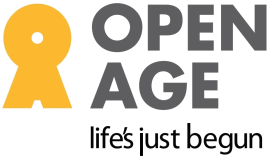 Please complete and return this form to us at the below email or address:Open Age, St Charles’ Centre for Health & Wellbeing,Exmoor Street, London, W10 6DZ or Email to: mail@openage.org.uk WWW.OPENAGE.ORG.UK Tel: 020 4516 9978registered charity no. 1160125MEMBERSHIP FORM Please complete and return this form to us at the below email or address:Open Age, St Charles’ Centre for Health & Wellbeing,Exmoor Street, London, W10 6DZ or Email to: mail@openage.org.uk WWW.OPENAGE.ORG.UK Tel: 020 4516 9978registered charity no. 1160125MEMBERSHIP FORM Please complete and return this form to us at the below email or address:Open Age, St Charles’ Centre for Health & Wellbeing,Exmoor Street, London, W10 6DZ or Email to: mail@openage.org.uk WWW.OPENAGE.ORG.UK Tel: 020 4516 9978registered charity no. 1160125MEMBERSHIP FORM Please complete and return this form to us at the below email or address:Open Age, St Charles’ Centre for Health & Wellbeing,Exmoor Street, London, W10 6DZ or Email to: mail@openage.org.uk WWW.OPENAGE.ORG.UK Tel: 020 4516 9978registered charity no. 1160125MEMBERSHIP FORM Please complete and return this form to us at the below email or address:Open Age, St Charles’ Centre for Health & Wellbeing,Exmoor Street, London, W10 6DZ or Email to: mail@openage.org.uk WWW.OPENAGE.ORG.UK Tel: 020 4516 9978registered charity no. 1160125MEMBERSHIP FORM Please complete and return this form to us at the below email or address:Open Age, St Charles’ Centre for Health & Wellbeing,Exmoor Street, London, W10 6DZ or Email to: mail@openage.org.uk WWW.OPENAGE.ORG.UK Tel: 020 4516 9978registered charity no. 1160125MEMBERSHIP FORM Please complete and return this form to us at the below email or address:Open Age, St Charles’ Centre for Health & Wellbeing,Exmoor Street, London, W10 6DZ or Email to: mail@openage.org.uk WWW.OPENAGE.ORG.UK Tel: 020 4516 9978registered charity no. 1160125MEMBERSHIP FORM Please complete and return this form to us at the below email or address:Open Age, St Charles’ Centre for Health & Wellbeing,Exmoor Street, London, W10 6DZ or Email to: mail@openage.org.uk WWW.OPENAGE.ORG.UK Tel: 020 4516 9978registered charity no. 1160125MEMBERSHIP FORM Please complete and return this form to us at the below email or address:Open Age, St Charles’ Centre for Health & Wellbeing,Exmoor Street, London, W10 6DZ or Email to: mail@openage.org.uk WWW.OPENAGE.ORG.UK Tel: 020 4516 9978registered charity no. 1160125MEMBERSHIP FORM Please complete and return this form to us at the below email or address:Open Age, St Charles’ Centre for Health & Wellbeing,Exmoor Street, London, W10 6DZ or Email to: mail@openage.org.uk WWW.OPENAGE.ORG.UK Tel: 020 4516 9978registered charity no. 1160125MEMBERSHIP FORM Please complete and return this form to us at the below email or address:Open Age, St Charles’ Centre for Health & Wellbeing,Exmoor Street, London, W10 6DZ or Email to: mail@openage.org.uk WWW.OPENAGE.ORG.UK Tel: 020 4516 9978registered charity no. 1160125MEMBERSHIP FORM Please complete and return this form to us at the below email or address:Open Age, St Charles’ Centre for Health & Wellbeing,Exmoor Street, London, W10 6DZ or Email to: mail@openage.org.uk WWW.OPENAGE.ORG.UK Tel: 020 4516 9978registered charity no. 1160125MEMBERSHIP FORM Please complete and return this form to us at the below email or address:Open Age, St Charles’ Centre for Health & Wellbeing,Exmoor Street, London, W10 6DZ or Email to: mail@openage.org.uk WWW.OPENAGE.ORG.UK Tel: 020 4516 9978registered charity no. 1160125MEMBERSHIP FORM Please complete and return this form to us at the below email or address:Open Age, St Charles’ Centre for Health & Wellbeing,Exmoor Street, London, W10 6DZ or Email to: mail@openage.org.uk WWW.OPENAGE.ORG.UK Tel: 020 4516 9978registered charity no. 1160125MEMBERSHIP FORM Please complete and return this form to us at the below email or address:Open Age, St Charles’ Centre for Health & Wellbeing,Exmoor Street, London, W10 6DZ or Email to: mail@openage.org.uk WWW.OPENAGE.ORG.UK Tel: 020 4516 9978registered charity no. 1160125MEMBERSHIP FORM Please complete and return this form to us at the below email or address:Open Age, St Charles’ Centre for Health & Wellbeing,Exmoor Street, London, W10 6DZ or Email to: mail@openage.org.uk WWW.OPENAGE.ORG.UK Tel: 020 4516 9978registered charity no. 1160125MEMBERSHIP FORM Please complete and return this form to us at the below email or address:Open Age, St Charles’ Centre for Health & Wellbeing,Exmoor Street, London, W10 6DZ or Email to: mail@openage.org.uk WWW.OPENAGE.ORG.UK Tel: 020 4516 9978registered charity no. 1160125MEMBERSHIP FORM Please complete and return this form to us at the below email or address:Open Age, St Charles’ Centre for Health & Wellbeing,Exmoor Street, London, W10 6DZ or Email to: mail@openage.org.uk WWW.OPENAGE.ORG.UK Tel: 020 4516 9978registered charity no. 1160125MEMBERSHIP FORM Please complete and return this form to us at the below email or address:Open Age, St Charles’ Centre for Health & Wellbeing,Exmoor Street, London, W10 6DZ or Email to: mail@openage.org.uk WWW.OPENAGE.ORG.UK Tel: 020 4516 9978registered charity no. 1160125MEMBERSHIP FORM Please complete and return this form to us at the below email or address:Open Age, St Charles’ Centre for Health & Wellbeing,Exmoor Street, London, W10 6DZ or Email to: mail@openage.org.uk WWW.OPENAGE.ORG.UK Tel: 020 4516 9978registered charity no. 1160125All information contained in this form is strictly confidential. 
The information provided may be used to create anonymous statistics for funders to show Open Age activities reach a variety of older people of different ages and backgrounds, and without this information, activities may not be funded. Please ask a member of staff or go to our website WWW.OPENAGE.ORG.UK to view our GDPR and Privacy policy.All information contained in this form is strictly confidential. 
The information provided may be used to create anonymous statistics for funders to show Open Age activities reach a variety of older people of different ages and backgrounds, and without this information, activities may not be funded. Please ask a member of staff or go to our website WWW.OPENAGE.ORG.UK to view our GDPR and Privacy policy.All information contained in this form is strictly confidential. 
The information provided may be used to create anonymous statistics for funders to show Open Age activities reach a variety of older people of different ages and backgrounds, and without this information, activities may not be funded. Please ask a member of staff or go to our website WWW.OPENAGE.ORG.UK to view our GDPR and Privacy policy.All information contained in this form is strictly confidential. 
The information provided may be used to create anonymous statistics for funders to show Open Age activities reach a variety of older people of different ages and backgrounds, and without this information, activities may not be funded. Please ask a member of staff or go to our website WWW.OPENAGE.ORG.UK to view our GDPR and Privacy policy.All information contained in this form is strictly confidential. 
The information provided may be used to create anonymous statistics for funders to show Open Age activities reach a variety of older people of different ages and backgrounds, and without this information, activities may not be funded. Please ask a member of staff or go to our website WWW.OPENAGE.ORG.UK to view our GDPR and Privacy policy.All information contained in this form is strictly confidential. 
The information provided may be used to create anonymous statistics for funders to show Open Age activities reach a variety of older people of different ages and backgrounds, and without this information, activities may not be funded. Please ask a member of staff or go to our website WWW.OPENAGE.ORG.UK to view our GDPR and Privacy policy.All information contained in this form is strictly confidential. 
The information provided may be used to create anonymous statistics for funders to show Open Age activities reach a variety of older people of different ages and backgrounds, and without this information, activities may not be funded. Please ask a member of staff or go to our website WWW.OPENAGE.ORG.UK to view our GDPR and Privacy policy.All information contained in this form is strictly confidential. 
The information provided may be used to create anonymous statistics for funders to show Open Age activities reach a variety of older people of different ages and backgrounds, and without this information, activities may not be funded. Please ask a member of staff or go to our website WWW.OPENAGE.ORG.UK to view our GDPR and Privacy policy.All information contained in this form is strictly confidential. 
The information provided may be used to create anonymous statistics for funders to show Open Age activities reach a variety of older people of different ages and backgrounds, and without this information, activities may not be funded. Please ask a member of staff or go to our website WWW.OPENAGE.ORG.UK to view our GDPR and Privacy policy.All information contained in this form is strictly confidential. 
The information provided may be used to create anonymous statistics for funders to show Open Age activities reach a variety of older people of different ages and backgrounds, and without this information, activities may not be funded. Please ask a member of staff or go to our website WWW.OPENAGE.ORG.UK to view our GDPR and Privacy policy.All information contained in this form is strictly confidential. 
The information provided may be used to create anonymous statistics for funders to show Open Age activities reach a variety of older people of different ages and backgrounds, and without this information, activities may not be funded. Please ask a member of staff or go to our website WWW.OPENAGE.ORG.UK to view our GDPR and Privacy policy.All information contained in this form is strictly confidential. 
The information provided may be used to create anonymous statistics for funders to show Open Age activities reach a variety of older people of different ages and backgrounds, and without this information, activities may not be funded. Please ask a member of staff or go to our website WWW.OPENAGE.ORG.UK to view our GDPR and Privacy policy.All information contained in this form is strictly confidential. 
The information provided may be used to create anonymous statistics for funders to show Open Age activities reach a variety of older people of different ages and backgrounds, and without this information, activities may not be funded. Please ask a member of staff or go to our website WWW.OPENAGE.ORG.UK to view our GDPR and Privacy policy.All information contained in this form is strictly confidential. 
The information provided may be used to create anonymous statistics for funders to show Open Age activities reach a variety of older people of different ages and backgrounds, and without this information, activities may not be funded. Please ask a member of staff or go to our website WWW.OPENAGE.ORG.UK to view our GDPR and Privacy policy.All information contained in this form is strictly confidential. 
The information provided may be used to create anonymous statistics for funders to show Open Age activities reach a variety of older people of different ages and backgrounds, and without this information, activities may not be funded. Please ask a member of staff or go to our website WWW.OPENAGE.ORG.UK to view our GDPR and Privacy policy.All information contained in this form is strictly confidential. 
The information provided may be used to create anonymous statistics for funders to show Open Age activities reach a variety of older people of different ages and backgrounds, and without this information, activities may not be funded. Please ask a member of staff or go to our website WWW.OPENAGE.ORG.UK to view our GDPR and Privacy policy.All information contained in this form is strictly confidential. 
The information provided may be used to create anonymous statistics for funders to show Open Age activities reach a variety of older people of different ages and backgrounds, and without this information, activities may not be funded. Please ask a member of staff or go to our website WWW.OPENAGE.ORG.UK to view our GDPR and Privacy policy.All information contained in this form is strictly confidential. 
The information provided may be used to create anonymous statistics for funders to show Open Age activities reach a variety of older people of different ages and backgrounds, and without this information, activities may not be funded. Please ask a member of staff or go to our website WWW.OPENAGE.ORG.UK to view our GDPR and Privacy policy.All information contained in this form is strictly confidential. 
The information provided may be used to create anonymous statistics for funders to show Open Age activities reach a variety of older people of different ages and backgrounds, and without this information, activities may not be funded. Please ask a member of staff or go to our website WWW.OPENAGE.ORG.UK to view our GDPR and Privacy policy.All information contained in this form is strictly confidential. 
The information provided may be used to create anonymous statistics for funders to show Open Age activities reach a variety of older people of different ages and backgrounds, and without this information, activities may not be funded. Please ask a member of staff or go to our website WWW.OPENAGE.ORG.UK to view our GDPR and Privacy policy.*First Name *First Name *Surname Known as (If different from above)Known as (If different from above)Gender  Gender  Male       Female        Other Male       Female        Other Male       Female        Other Male       Female        Other Male       Female        Other Male       Female        Other Male       Female        Other Male       Female        Other Male       Female        Other Male       Female        Other Male       Female        Other Male       Female        Other Male       Female        Other Male       Female        Other *DOB: *DOB:         /        /        /        /*Address:*Address:*Borough*Borough*Postcode:*Home phone:*Home phone:*Mobile:*Email Address:*Email Address:If you have provided an email address you will automatically be added to our mailing system and receive our activity programme via email. If you do not have an email you may pick up a programme in one of our Centre’s or call us on 020 4516 9978 and we will post one.If you have provided an email address you will automatically be added to our mailing system and receive our activity programme via email. If you do not have an email you may pick up a programme in one of our Centre’s or call us on 020 4516 9978 and we will post one.If you have provided an email address you will automatically be added to our mailing system and receive our activity programme via email. If you do not have an email you may pick up a programme in one of our Centre’s or call us on 020 4516 9978 and we will post one.If you have provided an email address you will automatically be added to our mailing system and receive our activity programme via email. If you do not have an email you may pick up a programme in one of our Centre’s or call us on 020 4516 9978 and we will post one.If you have provided an email address you will automatically be added to our mailing system and receive our activity programme via email. If you do not have an email you may pick up a programme in one of our Centre’s or call us on 020 4516 9978 and we will post one.If you have provided an email address you will automatically be added to our mailing system and receive our activity programme via email. If you do not have an email you may pick up a programme in one of our Centre’s or call us on 020 4516 9978 and we will post one.If you have provided an email address you will automatically be added to our mailing system and receive our activity programme via email. If you do not have an email you may pick up a programme in one of our Centre’s or call us on 020 4516 9978 and we will post one.If you have provided an email address you will automatically be added to our mailing system and receive our activity programme via email. If you do not have an email you may pick up a programme in one of our Centre’s or call us on 020 4516 9978 and we will post one.If you have provided an email address you will automatically be added to our mailing system and receive our activity programme via email. If you do not have an email you may pick up a programme in one of our Centre’s or call us on 020 4516 9978 and we will post one.If you have provided an email address you will automatically be added to our mailing system and receive our activity programme via email. If you do not have an email you may pick up a programme in one of our Centre’s or call us on 020 4516 9978 and we will post one.If you have provided an email address you will automatically be added to our mailing system and receive our activity programme via email. If you do not have an email you may pick up a programme in one of our Centre’s or call us on 020 4516 9978 and we will post one.If you have provided an email address you will automatically be added to our mailing system and receive our activity programme via email. If you do not have an email you may pick up a programme in one of our Centre’s or call us on 020 4516 9978 and we will post one.If you have provided an email address you will automatically be added to our mailing system and receive our activity programme via email. If you do not have an email you may pick up a programme in one of our Centre’s or call us on 020 4516 9978 and we will post one.If you have provided an email address you will automatically be added to our mailing system and receive our activity programme via email. If you do not have an email you may pick up a programme in one of our Centre’s or call us on 020 4516 9978 and we will post one.If you have provided an email address you will automatically be added to our mailing system and receive our activity programme via email. If you do not have an email you may pick up a programme in one of our Centre’s or call us on 020 4516 9978 and we will post one.If you have provided an email address you will automatically be added to our mailing system and receive our activity programme via email. If you do not have an email you may pick up a programme in one of our Centre’s or call us on 020 4516 9978 and we will post one.If you have provided an email address you will automatically be added to our mailing system and receive our activity programme via email. If you do not have an email you may pick up a programme in one of our Centre’s or call us on 020 4516 9978 and we will post one.If you have provided an email address you will automatically be added to our mailing system and receive our activity programme via email. If you do not have an email you may pick up a programme in one of our Centre’s or call us on 020 4516 9978 and we will post one.If you have provided an email address you will automatically be added to our mailing system and receive our activity programme via email. If you do not have an email you may pick up a programme in one of our Centre’s or call us on 020 4516 9978 and we will post one.If you have provided an email address you will automatically be added to our mailing system and receive our activity programme via email. If you do not have an email you may pick up a programme in one of our Centre’s or call us on 020 4516 9978 and we will post one.Emergency contact details:Emergency contact details:Emergency contact details:Emergency contact details:Emergency contact details:Emergency contact details:Emergency contact details:Emergency contact details:Emergency contact details:Emergency contact details:Emergency contact details:Emergency contact details:Emergency contact details:Emergency contact details:Emergency contact details:Emergency contact details:Emergency contact details:Emergency contact details:Emergency contact details:Emergency contact details:*Name:*Name:*Phone no:*Phone no:*Phone no:*Relationship:*Relationship:*Relationship:*Relationship:MEASURES OF PERSONAL WELLBEINGMEASURES OF PERSONAL WELLBEINGMEASURES OF PERSONAL WELLBEINGMEASURES OF PERSONAL WELLBEINGMEASURES OF PERSONAL WELLBEINGMEASURES OF PERSONAL WELLBEINGMEASURES OF PERSONAL WELLBEINGMEASURES OF PERSONAL WELLBEINGMEASURES OF PERSONAL WELLBEINGMEASURES OF PERSONAL WELLBEINGMEASURES OF PERSONAL WELLBEINGMEASURES OF PERSONAL WELLBEINGMEASURES OF PERSONAL WELLBEINGMEASURES OF PERSONAL WELLBEINGMEASURES OF PERSONAL WELLBEINGMEASURES OF PERSONAL WELLBEINGMEASURES OF PERSONAL WELLBEINGMEASURES OF PERSONAL WELLBEINGMEASURES OF PERSONAL WELLBEINGMEASURES OF PERSONAL WELLBEINGWe are including a set of four questions that have been developed by the Office of National Statistics known as the ONS4. We are including these questions as they will give us a better understanding of the impact Open Age has in comparison to other types of organisations. This is very important to us as we hope it will allow us to make a stronger argument to new and existing partners about why they should continue to fund us.We are including a set of four questions that have been developed by the Office of National Statistics known as the ONS4. We are including these questions as they will give us a better understanding of the impact Open Age has in comparison to other types of organisations. This is very important to us as we hope it will allow us to make a stronger argument to new and existing partners about why they should continue to fund us.We are including a set of four questions that have been developed by the Office of National Statistics known as the ONS4. We are including these questions as they will give us a better understanding of the impact Open Age has in comparison to other types of organisations. This is very important to us as we hope it will allow us to make a stronger argument to new and existing partners about why they should continue to fund us.We are including a set of four questions that have been developed by the Office of National Statistics known as the ONS4. We are including these questions as they will give us a better understanding of the impact Open Age has in comparison to other types of organisations. This is very important to us as we hope it will allow us to make a stronger argument to new and existing partners about why they should continue to fund us.We are including a set of four questions that have been developed by the Office of National Statistics known as the ONS4. We are including these questions as they will give us a better understanding of the impact Open Age has in comparison to other types of organisations. This is very important to us as we hope it will allow us to make a stronger argument to new and existing partners about why they should continue to fund us.We are including a set of four questions that have been developed by the Office of National Statistics known as the ONS4. We are including these questions as they will give us a better understanding of the impact Open Age has in comparison to other types of organisations. This is very important to us as we hope it will allow us to make a stronger argument to new and existing partners about why they should continue to fund us.We are including a set of four questions that have been developed by the Office of National Statistics known as the ONS4. We are including these questions as they will give us a better understanding of the impact Open Age has in comparison to other types of organisations. This is very important to us as we hope it will allow us to make a stronger argument to new and existing partners about why they should continue to fund us.We are including a set of four questions that have been developed by the Office of National Statistics known as the ONS4. We are including these questions as they will give us a better understanding of the impact Open Age has in comparison to other types of organisations. This is very important to us as we hope it will allow us to make a stronger argument to new and existing partners about why they should continue to fund us.We are including a set of four questions that have been developed by the Office of National Statistics known as the ONS4. We are including these questions as they will give us a better understanding of the impact Open Age has in comparison to other types of organisations. This is very important to us as we hope it will allow us to make a stronger argument to new and existing partners about why they should continue to fund us.We are including a set of four questions that have been developed by the Office of National Statistics known as the ONS4. We are including these questions as they will give us a better understanding of the impact Open Age has in comparison to other types of organisations. This is very important to us as we hope it will allow us to make a stronger argument to new and existing partners about why they should continue to fund us.We are including a set of four questions that have been developed by the Office of National Statistics known as the ONS4. We are including these questions as they will give us a better understanding of the impact Open Age has in comparison to other types of organisations. This is very important to us as we hope it will allow us to make a stronger argument to new and existing partners about why they should continue to fund us.We are including a set of four questions that have been developed by the Office of National Statistics known as the ONS4. We are including these questions as they will give us a better understanding of the impact Open Age has in comparison to other types of organisations. This is very important to us as we hope it will allow us to make a stronger argument to new and existing partners about why they should continue to fund us.We are including a set of four questions that have been developed by the Office of National Statistics known as the ONS4. We are including these questions as they will give us a better understanding of the impact Open Age has in comparison to other types of organisations. This is very important to us as we hope it will allow us to make a stronger argument to new and existing partners about why they should continue to fund us.We are including a set of four questions that have been developed by the Office of National Statistics known as the ONS4. We are including these questions as they will give us a better understanding of the impact Open Age has in comparison to other types of organisations. This is very important to us as we hope it will allow us to make a stronger argument to new and existing partners about why they should continue to fund us.We are including a set of four questions that have been developed by the Office of National Statistics known as the ONS4. We are including these questions as they will give us a better understanding of the impact Open Age has in comparison to other types of organisations. This is very important to us as we hope it will allow us to make a stronger argument to new and existing partners about why they should continue to fund us.We are including a set of four questions that have been developed by the Office of National Statistics known as the ONS4. We are including these questions as they will give us a better understanding of the impact Open Age has in comparison to other types of organisations. This is very important to us as we hope it will allow us to make a stronger argument to new and existing partners about why they should continue to fund us.We are including a set of four questions that have been developed by the Office of National Statistics known as the ONS4. We are including these questions as they will give us a better understanding of the impact Open Age has in comparison to other types of organisations. This is very important to us as we hope it will allow us to make a stronger argument to new and existing partners about why they should continue to fund us.We are including a set of four questions that have been developed by the Office of National Statistics known as the ONS4. We are including these questions as they will give us a better understanding of the impact Open Age has in comparison to other types of organisations. This is very important to us as we hope it will allow us to make a stronger argument to new and existing partners about why they should continue to fund us.We are including a set of four questions that have been developed by the Office of National Statistics known as the ONS4. We are including these questions as they will give us a better understanding of the impact Open Age has in comparison to other types of organisations. This is very important to us as we hope it will allow us to make a stronger argument to new and existing partners about why they should continue to fund us.We are including a set of four questions that have been developed by the Office of National Statistics known as the ONS4. We are including these questions as they will give us a better understanding of the impact Open Age has in comparison to other types of organisations. This is very important to us as we hope it will allow us to make a stronger argument to new and existing partners about why they should continue to fund us.There are no right or wrong answers. For each of these questions please answer on a scale of 0 to 10, where 0 is “not at all” and 10 is “completely”.1. Overall, how satisfied are you with your life nowadays?0     1     2      3       4      5      6      7       8      9      10     2. Overall, to what extent do you feel that the things you do in your life are worthwhile?0     1     2      3       4      5      6      7       8      9      10     3. Overall, how happy did you feel yesterday?0     1     2      3       4      5      6      7       8      9      10     4. On a scale where 0 is “not at all anxious” and 10 is “completely anxious”, overall, how anxious did you feel yesterday?0     1     2      3       4      5      6      7       8      9      10     There are no right or wrong answers. For each of these questions please answer on a scale of 0 to 10, where 0 is “not at all” and 10 is “completely”.1. Overall, how satisfied are you with your life nowadays?0     1     2      3       4      5      6      7       8      9      10     2. Overall, to what extent do you feel that the things you do in your life are worthwhile?0     1     2      3       4      5      6      7       8      9      10     3. Overall, how happy did you feel yesterday?0     1     2      3       4      5      6      7       8      9      10     4. On a scale where 0 is “not at all anxious” and 10 is “completely anxious”, overall, how anxious did you feel yesterday?0     1     2      3       4      5      6      7       8      9      10     There are no right or wrong answers. For each of these questions please answer on a scale of 0 to 10, where 0 is “not at all” and 10 is “completely”.1. Overall, how satisfied are you with your life nowadays?0     1     2      3       4      5      6      7       8      9      10     2. Overall, to what extent do you feel that the things you do in your life are worthwhile?0     1     2      3       4      5      6      7       8      9      10     3. Overall, how happy did you feel yesterday?0     1     2      3       4      5      6      7       8      9      10     4. On a scale where 0 is “not at all anxious” and 10 is “completely anxious”, overall, how anxious did you feel yesterday?0     1     2      3       4      5      6      7       8      9      10     There are no right or wrong answers. For each of these questions please answer on a scale of 0 to 10, where 0 is “not at all” and 10 is “completely”.1. Overall, how satisfied are you with your life nowadays?0     1     2      3       4      5      6      7       8      9      10     2. Overall, to what extent do you feel that the things you do in your life are worthwhile?0     1     2      3       4      5      6      7       8      9      10     3. Overall, how happy did you feel yesterday?0     1     2      3       4      5      6      7       8      9      10     4. On a scale where 0 is “not at all anxious” and 10 is “completely anxious”, overall, how anxious did you feel yesterday?0     1     2      3       4      5      6      7       8      9      10     There are no right or wrong answers. For each of these questions please answer on a scale of 0 to 10, where 0 is “not at all” and 10 is “completely”.1. Overall, how satisfied are you with your life nowadays?0     1     2      3       4      5      6      7       8      9      10     2. Overall, to what extent do you feel that the things you do in your life are worthwhile?0     1     2      3       4      5      6      7       8      9      10     3. Overall, how happy did you feel yesterday?0     1     2      3       4      5      6      7       8      9      10     4. On a scale where 0 is “not at all anxious” and 10 is “completely anxious”, overall, how anxious did you feel yesterday?0     1     2      3       4      5      6      7       8      9      10     There are no right or wrong answers. For each of these questions please answer on a scale of 0 to 10, where 0 is “not at all” and 10 is “completely”.1. Overall, how satisfied are you with your life nowadays?0     1     2      3       4      5      6      7       8      9      10     2. Overall, to what extent do you feel that the things you do in your life are worthwhile?0     1     2      3       4      5      6      7       8      9      10     3. Overall, how happy did you feel yesterday?0     1     2      3       4      5      6      7       8      9      10     4. On a scale where 0 is “not at all anxious” and 10 is “completely anxious”, overall, how anxious did you feel yesterday?0     1     2      3       4      5      6      7       8      9      10     There are no right or wrong answers. For each of these questions please answer on a scale of 0 to 10, where 0 is “not at all” and 10 is “completely”.1. Overall, how satisfied are you with your life nowadays?0     1     2      3       4      5      6      7       8      9      10     2. Overall, to what extent do you feel that the things you do in your life are worthwhile?0     1     2      3       4      5      6      7       8      9      10     3. Overall, how happy did you feel yesterday?0     1     2      3       4      5      6      7       8      9      10     4. On a scale where 0 is “not at all anxious” and 10 is “completely anxious”, overall, how anxious did you feel yesterday?0     1     2      3       4      5      6      7       8      9      10     There are no right or wrong answers. For each of these questions please answer on a scale of 0 to 10, where 0 is “not at all” and 10 is “completely”.1. Overall, how satisfied are you with your life nowadays?0     1     2      3       4      5      6      7       8      9      10     2. Overall, to what extent do you feel that the things you do in your life are worthwhile?0     1     2      3       4      5      6      7       8      9      10     3. Overall, how happy did you feel yesterday?0     1     2      3       4      5      6      7       8      9      10     4. On a scale where 0 is “not at all anxious” and 10 is “completely anxious”, overall, how anxious did you feel yesterday?0     1     2      3       4      5      6      7       8      9      10     There are no right or wrong answers. For each of these questions please answer on a scale of 0 to 10, where 0 is “not at all” and 10 is “completely”.1. Overall, how satisfied are you with your life nowadays?0     1     2      3       4      5      6      7       8      9      10     2. Overall, to what extent do you feel that the things you do in your life are worthwhile?0     1     2      3       4      5      6      7       8      9      10     3. Overall, how happy did you feel yesterday?0     1     2      3       4      5      6      7       8      9      10     4. On a scale where 0 is “not at all anxious” and 10 is “completely anxious”, overall, how anxious did you feel yesterday?0     1     2      3       4      5      6      7       8      9      10     There are no right or wrong answers. For each of these questions please answer on a scale of 0 to 10, where 0 is “not at all” and 10 is “completely”.1. Overall, how satisfied are you with your life nowadays?0     1     2      3       4      5      6      7       8      9      10     2. Overall, to what extent do you feel that the things you do in your life are worthwhile?0     1     2      3       4      5      6      7       8      9      10     3. Overall, how happy did you feel yesterday?0     1     2      3       4      5      6      7       8      9      10     4. On a scale where 0 is “not at all anxious” and 10 is “completely anxious”, overall, how anxious did you feel yesterday?0     1     2      3       4      5      6      7       8      9      10     There are no right or wrong answers. For each of these questions please answer on a scale of 0 to 10, where 0 is “not at all” and 10 is “completely”.1. Overall, how satisfied are you with your life nowadays?0     1     2      3       4      5      6      7       8      9      10     2. Overall, to what extent do you feel that the things you do in your life are worthwhile?0     1     2      3       4      5      6      7       8      9      10     3. Overall, how happy did you feel yesterday?0     1     2      3       4      5      6      7       8      9      10     4. On a scale where 0 is “not at all anxious” and 10 is “completely anxious”, overall, how anxious did you feel yesterday?0     1     2      3       4      5      6      7       8      9      10     There are no right or wrong answers. For each of these questions please answer on a scale of 0 to 10, where 0 is “not at all” and 10 is “completely”.1. Overall, how satisfied are you with your life nowadays?0     1     2      3       4      5      6      7       8      9      10     2. Overall, to what extent do you feel that the things you do in your life are worthwhile?0     1     2      3       4      5      6      7       8      9      10     3. Overall, how happy did you feel yesterday?0     1     2      3       4      5      6      7       8      9      10     4. On a scale where 0 is “not at all anxious” and 10 is “completely anxious”, overall, how anxious did you feel yesterday?0     1     2      3       4      5      6      7       8      9      10     There are no right or wrong answers. For each of these questions please answer on a scale of 0 to 10, where 0 is “not at all” and 10 is “completely”.1. Overall, how satisfied are you with your life nowadays?0     1     2      3       4      5      6      7       8      9      10     2. Overall, to what extent do you feel that the things you do in your life are worthwhile?0     1     2      3       4      5      6      7       8      9      10     3. Overall, how happy did you feel yesterday?0     1     2      3       4      5      6      7       8      9      10     4. On a scale where 0 is “not at all anxious” and 10 is “completely anxious”, overall, how anxious did you feel yesterday?0     1     2      3       4      5      6      7       8      9      10     There are no right or wrong answers. For each of these questions please answer on a scale of 0 to 10, where 0 is “not at all” and 10 is “completely”.1. Overall, how satisfied are you with your life nowadays?0     1     2      3       4      5      6      7       8      9      10     2. Overall, to what extent do you feel that the things you do in your life are worthwhile?0     1     2      3       4      5      6      7       8      9      10     3. Overall, how happy did you feel yesterday?0     1     2      3       4      5      6      7       8      9      10     4. On a scale where 0 is “not at all anxious” and 10 is “completely anxious”, overall, how anxious did you feel yesterday?0     1     2      3       4      5      6      7       8      9      10     There are no right or wrong answers. For each of these questions please answer on a scale of 0 to 10, where 0 is “not at all” and 10 is “completely”.1. Overall, how satisfied are you with your life nowadays?0     1     2      3       4      5      6      7       8      9      10     2. Overall, to what extent do you feel that the things you do in your life are worthwhile?0     1     2      3       4      5      6      7       8      9      10     3. Overall, how happy did you feel yesterday?0     1     2      3       4      5      6      7       8      9      10     4. On a scale where 0 is “not at all anxious” and 10 is “completely anxious”, overall, how anxious did you feel yesterday?0     1     2      3       4      5      6      7       8      9      10     There are no right or wrong answers. For each of these questions please answer on a scale of 0 to 10, where 0 is “not at all” and 10 is “completely”.1. Overall, how satisfied are you with your life nowadays?0     1     2      3       4      5      6      7       8      9      10     2. Overall, to what extent do you feel that the things you do in your life are worthwhile?0     1     2      3       4      5      6      7       8      9      10     3. Overall, how happy did you feel yesterday?0     1     2      3       4      5      6      7       8      9      10     4. On a scale where 0 is “not at all anxious” and 10 is “completely anxious”, overall, how anxious did you feel yesterday?0     1     2      3       4      5      6      7       8      9      10     There are no right or wrong answers. For each of these questions please answer on a scale of 0 to 10, where 0 is “not at all” and 10 is “completely”.1. Overall, how satisfied are you with your life nowadays?0     1     2      3       4      5      6      7       8      9      10     2. Overall, to what extent do you feel that the things you do in your life are worthwhile?0     1     2      3       4      5      6      7       8      9      10     3. Overall, how happy did you feel yesterday?0     1     2      3       4      5      6      7       8      9      10     4. On a scale where 0 is “not at all anxious” and 10 is “completely anxious”, overall, how anxious did you feel yesterday?0     1     2      3       4      5      6      7       8      9      10     There are no right or wrong answers. For each of these questions please answer on a scale of 0 to 10, where 0 is “not at all” and 10 is “completely”.1. Overall, how satisfied are you with your life nowadays?0     1     2      3       4      5      6      7       8      9      10     2. Overall, to what extent do you feel that the things you do in your life are worthwhile?0     1     2      3       4      5      6      7       8      9      10     3. Overall, how happy did you feel yesterday?0     1     2      3       4      5      6      7       8      9      10     4. On a scale where 0 is “not at all anxious” and 10 is “completely anxious”, overall, how anxious did you feel yesterday?0     1     2      3       4      5      6      7       8      9      10     There are no right or wrong answers. For each of these questions please answer on a scale of 0 to 10, where 0 is “not at all” and 10 is “completely”.1. Overall, how satisfied are you with your life nowadays?0     1     2      3       4      5      6      7       8      9      10     2. Overall, to what extent do you feel that the things you do in your life are worthwhile?0     1     2      3       4      5      6      7       8      9      10     3. Overall, how happy did you feel yesterday?0     1     2      3       4      5      6      7       8      9      10     4. On a scale where 0 is “not at all anxious” and 10 is “completely anxious”, overall, how anxious did you feel yesterday?0     1     2      3       4      5      6      7       8      9      10     There are no right or wrong answers. For each of these questions please answer on a scale of 0 to 10, where 0 is “not at all” and 10 is “completely”.1. Overall, how satisfied are you with your life nowadays?0     1     2      3       4      5      6      7       8      9      10     2. Overall, to what extent do you feel that the things you do in your life are worthwhile?0     1     2      3       4      5      6      7       8      9      10     3. Overall, how happy did you feel yesterday?0     1     2      3       4      5      6      7       8      9      10     4. On a scale where 0 is “not at all anxious” and 10 is “completely anxious”, overall, how anxious did you feel yesterday?0     1     2      3       4      5      6      7       8      9      10     personal detailspersonal detailspersonal detailspersonal detailspersonal detailspersonal detailspersonal detailspersonal detailspersonal detailspersonal detailspersonal detailspersonal detailspersonal detailspersonal detailspersonal detailspersonal detailspersonal detailspersonal detailspersonal detailspersonal detailsWhat is your religion or belief?What is your religion or belief?What is your religion or belief?What is your religion or belief?No Religion  Christian Buddhist   Hindu   Jewish   Muslim Sikh Other No Religion  Christian Buddhist   Hindu   Jewish   Muslim Sikh Other No Religion  Christian Buddhist   Hindu   Jewish   Muslim Sikh Other No Religion  Christian Buddhist   Hindu   Jewish   Muslim Sikh Other No Religion  Christian Buddhist   Hindu   Jewish   Muslim Sikh Other No Religion  Christian Buddhist   Hindu   Jewish   Muslim Sikh Other No Religion  Christian Buddhist   Hindu   Jewish   Muslim Sikh Other No Religion  Christian Buddhist   Hindu   Jewish   Muslim Sikh Other No Religion  Christian Buddhist   Hindu   Jewish   Muslim Sikh Other No Religion  Christian Buddhist   Hindu   Jewish   Muslim Sikh Other No Religion  Christian Buddhist   Hindu   Jewish   Muslim Sikh Other No Religion  Christian Buddhist   Hindu   Jewish   Muslim Sikh Other No Religion  Christian Buddhist   Hindu   Jewish   Muslim Sikh Other No Religion  Christian Buddhist   Hindu   Jewish   Muslim Sikh Other No Religion  Christian Buddhist   Hindu   Jewish   Muslim Sikh Other No Religion  Christian Buddhist   Hindu   Jewish   Muslim Sikh Other How do you identify your sexuality?How do you identify your sexuality?How do you identify your sexuality?How do you identify your sexuality?Heterosexual (straight)   Gay   Lesbian  Bisexual  Prefer not to say    OtherHeterosexual (straight)   Gay   Lesbian  Bisexual  Prefer not to say    OtherHeterosexual (straight)   Gay   Lesbian  Bisexual  Prefer not to say    OtherHeterosexual (straight)   Gay   Lesbian  Bisexual  Prefer not to say    OtherHeterosexual (straight)   Gay   Lesbian  Bisexual  Prefer not to say    OtherHeterosexual (straight)   Gay   Lesbian  Bisexual  Prefer not to say    OtherHeterosexual (straight)   Gay   Lesbian  Bisexual  Prefer not to say    OtherHeterosexual (straight)   Gay   Lesbian  Bisexual  Prefer not to say    OtherHeterosexual (straight)   Gay   Lesbian  Bisexual  Prefer not to say    OtherHeterosexual (straight)   Gay   Lesbian  Bisexual  Prefer not to say    OtherHeterosexual (straight)   Gay   Lesbian  Bisexual  Prefer not to say    OtherHeterosexual (straight)   Gay   Lesbian  Bisexual  Prefer not to say    OtherHeterosexual (straight)   Gay   Lesbian  Bisexual  Prefer not to say    OtherHeterosexual (straight)   Gay   Lesbian  Bisexual  Prefer not to say    OtherHeterosexual (straight)   Gay   Lesbian  Bisexual  Prefer not to say    OtherHeterosexual (straight)   Gay   Lesbian  Bisexual  Prefer not to say    OtherDo you claim any of the following benefits?Do you claim any of the following benefits?Do you claim any of the following benefits?Do you claim any of the following benefits?  Attendance Allowance     Housing Benefit      Job Seekers Allowance    Campden Charities Grant   Employment Support Allowance  Pension Credit    Council Tax Reduction/Support   Income Support   Universal Credit    Personal Independence Payment   Disability Living Allowance   Carers Allowance     Tax Credits     Other                 Attendance Allowance     Housing Benefit      Job Seekers Allowance    Campden Charities Grant   Employment Support Allowance  Pension Credit    Council Tax Reduction/Support   Income Support   Universal Credit    Personal Independence Payment   Disability Living Allowance   Carers Allowance     Tax Credits     Other                 Attendance Allowance     Housing Benefit      Job Seekers Allowance    Campden Charities Grant   Employment Support Allowance  Pension Credit    Council Tax Reduction/Support   Income Support   Universal Credit    Personal Independence Payment   Disability Living Allowance   Carers Allowance     Tax Credits     Other                 Attendance Allowance     Housing Benefit      Job Seekers Allowance    Campden Charities Grant   Employment Support Allowance  Pension Credit    Council Tax Reduction/Support   Income Support   Universal Credit    Personal Independence Payment   Disability Living Allowance   Carers Allowance     Tax Credits     Other                 Attendance Allowance     Housing Benefit      Job Seekers Allowance    Campden Charities Grant   Employment Support Allowance  Pension Credit    Council Tax Reduction/Support   Income Support   Universal Credit    Personal Independence Payment   Disability Living Allowance   Carers Allowance     Tax Credits     Other                 Attendance Allowance     Housing Benefit      Job Seekers Allowance    Campden Charities Grant   Employment Support Allowance  Pension Credit    Council Tax Reduction/Support   Income Support   Universal Credit    Personal Independence Payment   Disability Living Allowance   Carers Allowance     Tax Credits     Other                 Attendance Allowance     Housing Benefit      Job Seekers Allowance    Campden Charities Grant   Employment Support Allowance  Pension Credit    Council Tax Reduction/Support   Income Support   Universal Credit    Personal Independence Payment   Disability Living Allowance   Carers Allowance     Tax Credits     Other                 Attendance Allowance     Housing Benefit      Job Seekers Allowance    Campden Charities Grant   Employment Support Allowance  Pension Credit    Council Tax Reduction/Support   Income Support   Universal Credit    Personal Independence Payment   Disability Living Allowance   Carers Allowance     Tax Credits     Other                 Attendance Allowance     Housing Benefit      Job Seekers Allowance    Campden Charities Grant   Employment Support Allowance  Pension Credit    Council Tax Reduction/Support   Income Support   Universal Credit    Personal Independence Payment   Disability Living Allowance   Carers Allowance     Tax Credits     Other                 Attendance Allowance     Housing Benefit      Job Seekers Allowance    Campden Charities Grant   Employment Support Allowance  Pension Credit    Council Tax Reduction/Support   Income Support   Universal Credit    Personal Independence Payment   Disability Living Allowance   Carers Allowance     Tax Credits     Other                 Attendance Allowance     Housing Benefit      Job Seekers Allowance    Campden Charities Grant   Employment Support Allowance  Pension Credit    Council Tax Reduction/Support   Income Support   Universal Credit    Personal Independence Payment   Disability Living Allowance   Carers Allowance     Tax Credits     Other                 Attendance Allowance     Housing Benefit      Job Seekers Allowance    Campden Charities Grant   Employment Support Allowance  Pension Credit    Council Tax Reduction/Support   Income Support   Universal Credit    Personal Independence Payment   Disability Living Allowance   Carers Allowance     Tax Credits     Other                 Attendance Allowance     Housing Benefit      Job Seekers Allowance    Campden Charities Grant   Employment Support Allowance  Pension Credit    Council Tax Reduction/Support   Income Support   Universal Credit    Personal Independence Payment   Disability Living Allowance   Carers Allowance     Tax Credits     Other                 Attendance Allowance     Housing Benefit      Job Seekers Allowance    Campden Charities Grant   Employment Support Allowance  Pension Credit    Council Tax Reduction/Support   Income Support   Universal Credit    Personal Independence Payment   Disability Living Allowance   Carers Allowance     Tax Credits     Other                 Attendance Allowance     Housing Benefit      Job Seekers Allowance    Campden Charities Grant   Employment Support Allowance  Pension Credit    Council Tax Reduction/Support   Income Support   Universal Credit    Personal Independence Payment   Disability Living Allowance   Carers Allowance     Tax Credits     Other                 Attendance Allowance     Housing Benefit      Job Seekers Allowance    Campden Charities Grant   Employment Support Allowance  Pension Credit    Council Tax Reduction/Support   Income Support   Universal Credit    Personal Independence Payment   Disability Living Allowance   Carers Allowance     Tax Credits     Other               Eligibility for Government fundingEligibility for Government fundingEligibility for Government fundingEligibility for Government fundingHave you been a resident of the UK or another country within the European Economic Area (EEA)  for more than 3 years?      Yes          No Have you been a resident of the UK or another country within the European Economic Area (EEA)  for more than 3 years?      Yes          No Have you been a resident of the UK or another country within the European Economic Area (EEA)  for more than 3 years?      Yes          No Have you been a resident of the UK or another country within the European Economic Area (EEA)  for more than 3 years?      Yes          No Have you been a resident of the UK or another country within the European Economic Area (EEA)  for more than 3 years?      Yes          No Have you been a resident of the UK or another country within the European Economic Area (EEA)  for more than 3 years?      Yes          No Have you been a resident of the UK or another country within the European Economic Area (EEA)  for more than 3 years?      Yes          No Have you been a resident of the UK or another country within the European Economic Area (EEA)  for more than 3 years?      Yes          No Have you been a resident of the UK or another country within the European Economic Area (EEA)  for more than 3 years?      Yes          No Have you been a resident of the UK or another country within the European Economic Area (EEA)  for more than 3 years?      Yes          No Have you been a resident of the UK or another country within the European Economic Area (EEA)  for more than 3 years?      Yes          No Have you been a resident of the UK or another country within the European Economic Area (EEA)  for more than 3 years?      Yes          No Have you been a resident of the UK or another country within the European Economic Area (EEA)  for more than 3 years?      Yes          No Have you been a resident of the UK or another country within the European Economic Area (EEA)  for more than 3 years?      Yes          No Have you been a resident of the UK or another country within the European Economic Area (EEA)  for more than 3 years?      Yes          No Have you been a resident of the UK or another country within the European Economic Area (EEA)  for more than 3 years?      Yes          No National Insurance no.National Insurance no.National Insurance no.National Insurance no.What is your ethnic origin?What is your ethnic origin?What is your ethnic origin?WhiteWhiteWhiteBritish British British British British Black or Black BritishBlack or Black BritishBlack or Black British Caribbean Caribbean Caribbean Caribbean Caribbean CaribbeanWhat is your ethnic origin?What is your ethnic origin?What is your ethnic origin?IrishIrishIrishIrishIrishAfricanAfricanAfricanAfricanAfricanAfricanWhat is your ethnic origin?What is your ethnic origin?What is your ethnic origin?Any other White backgroundAny other White backgroundAny other White backgroundAny other White backgroundAny other White backgroundAny other Black backgroundAny other Black backgroundAny other Black backgroundAny other Black backgroundAny other Black backgroundAny other Black backgroundWhat is your ethnic origin?What is your ethnic origin?What is your ethnic origin?Asian or Asian BritishAsian or Asian BritishAsian or Asian BritishIndianIndianIndianIndianIndianMixedMixedMixedWhite & Black CaribbeanWhite & Black CaribbeanWhite & Black CaribbeanWhite & Black CaribbeanWhite & Black CaribbeanWhite & Black CaribbeanWhat is your ethnic origin?What is your ethnic origin?What is your ethnic origin?PakistaniPakistaniPakistaniPakistaniPakistaniWhite & Black African White & Black African White & Black African White & Black African White & Black African White & Black African What is your ethnic origin?What is your ethnic origin?What is your ethnic origin?Bangladeshi Bangladeshi Bangladeshi Bangladeshi Bangladeshi White & Asian White & Asian White & Asian White & Asian White & Asian White & Asian What is your ethnic origin?What is your ethnic origin?What is your ethnic origin?Any other Asian backgroundAny other Asian backgroundAny other Asian backgroundAny other Asian backgroundAny other Asian backgroundAny other Mixed backgroundAny other Mixed backgroundAny other Mixed backgroundAny other Mixed backgroundAny other Mixed backgroundAny other Mixed backgroundWhat is your ethnic origin?What is your ethnic origin?What is your ethnic origin?ChineseChineseChineseChineseChineseWhat is your ethnic origin?What is your ethnic origin?What is your ethnic origin?Other Ethnic GroupsOther Ethnic GroupsOther Ethnic GroupsAny other Ethnic backgroundAny other Ethnic backgroundAny other Ethnic backgroundAny other Ethnic backgroundAny other Ethnic backgroundPrefer not to say Prefer not to say Prefer not to say Prefer not to say Prefer not to say Prefer not to say Who do you live with?With others   By myself    With others   By myself    With others   By myself    With others   By myself    With others   By myself    With others   By myself    With others   By myself    With others   By myself    Employment:Are you….Employment:Are you….Employment:Are you….Employment:Are you….Retired/Pensioner    Employed FT   Employed PT   Unemployed   Not in paid employment & looking for work   Not in paid employment & not looking for workRetired/Pensioner    Employed FT   Employed PT   Unemployed   Not in paid employment & looking for work   Not in paid employment & not looking for workRetired/Pensioner    Employed FT   Employed PT   Unemployed   Not in paid employment & looking for work   Not in paid employment & not looking for workRetired/Pensioner    Employed FT   Employed PT   Unemployed   Not in paid employment & looking for work   Not in paid employment & not looking for workRetired/Pensioner    Employed FT   Employed PT   Unemployed   Not in paid employment & looking for work   Not in paid employment & not looking for workRetired/Pensioner    Employed FT   Employed PT   Unemployed   Not in paid employment & looking for work   Not in paid employment & not looking for workRetired/Pensioner    Employed FT   Employed PT   Unemployed   Not in paid employment & looking for work   Not in paid employment & not looking for workAre you an unpaid carer?.. If so what is your relationship to the cared for?Partner/Spouse       ParentChild     Sibling    FriendOther .. If so what is your relationship to the cared for?Partner/Spouse       ParentChild     Sibling    FriendOther .. If so what is your relationship to the cared for?Partner/Spouse       ParentChild     Sibling    FriendOther .. If so what is your relationship to the cared for?Partner/Spouse       ParentChild     Sibling    FriendOther .. If so what is your relationship to the cared for?Partner/Spouse       ParentChild     Sibling    FriendOther .. If so what is your relationship to the cared for?Partner/Spouse       ParentChild     Sibling    FriendOther .. If so what is your relationship to the cared for?Partner/Spouse       ParentChild     Sibling    FriendOther .. If so what is your relationship to the cared for?Partner/Spouse       ParentChild     Sibling    FriendOther Would you like to volunteer for Open Age?Would you like to volunteer for Open Age?Would you like to volunteer for Open Age?Would you like to volunteer for Open Age?.. if so in what capacity?Eg. Admin, Trips, Café. Activities... if so in what capacity?Eg. Admin, Trips, Café. Activities... if so in what capacity?Eg. Admin, Trips, Café. Activities... if so in what capacity?Eg. Admin, Trips, Café. Activities... if so in what capacity?Eg. Admin, Trips, Café. Activities... if so in what capacity?Eg. Admin, Trips, Café. Activities... if so in what capacity?Eg. Admin, Trips, Café. Activities.MEDICAL DETAILSMEDICAL DETAILSMEDICAL DETAILSMEDICAL DETAILSMEDICAL DETAILSMEDICAL DETAILSMEDICAL DETAILSMEDICAL DETAILSMEDICAL DETAILSMEDICAL DETAILSMEDICAL DETAILSMEDICAL DETAILSMEDICAL DETAILSMEDICAL DETAILSMEDICAL DETAILSMEDICAL DETAILSMEDICAL DETAILSMEDICAL DETAILSMEDICAL DETAILSMEDICAL DETAILSTick any medical conditions or disabilities that your Doctor has diagnosedTick any medical conditions or disabilities that your Doctor has diagnosedTick any medical conditions or disabilities that your Doctor has diagnosedTick any medical conditions or disabilities that your Doctor has diagnosedTick any medical conditions or disabilities that your Doctor has diagnosedTick any medical conditions or disabilities that your Doctor has diagnosedTick any medical conditions or disabilities that your Doctor has diagnosedTick any medical conditions or disabilities that your Doctor has diagnosedTick any medical conditions or disabilities that your Doctor has diagnosedTick any medical conditions or disabilities that your Doctor has diagnosedTick any medical conditions or disabilities that your Doctor has diagnosedTick any medical conditions or disabilities that your Doctor has diagnosedTick any medical conditions or disabilities that your Doctor has diagnosedTick any medical conditions or disabilities that your Doctor has diagnosedTick any medical conditions or disabilities that your Doctor has diagnosedTick any medical conditions or disabilities that your Doctor has diagnosedTick any medical conditions or disabilities that your Doctor has diagnosedTick any medical conditions or disabilities that your Doctor has diagnosedTick any medical conditions or disabilities that your Doctor has diagnosedTick any medical conditions or disabilities that your Doctor has diagnosedAsthmaAsthmaAsthmaAsthmaAsthmaHeart conditionHeart conditionHeart conditionHeart conditionHeart conditionHeart conditionHeart conditionHeart condition Osteoarthritis Osteoarthritis Osteoarthritis Osteoarthritis Osteoarthritis Osteoarthritis OsteoarthritisBehavioural difficultiesBehavioural difficultiesBehavioural difficultiesBehavioural difficultiesBehavioural difficultiesHigh blood pressureHigh blood pressureHigh blood pressureHigh blood pressureHigh blood pressureHigh blood pressureHigh blood pressureHigh blood pressure Osteopenia Osteopenia Osteopenia Osteopenia Osteopenia Osteopenia OsteopeniaCancer/RemissionCancer/RemissionCancer/RemissionCancer/RemissionCancer/RemissionHip replacementHip replacementHip replacementHip replacementHip replacementHip replacementHip replacementHip replacementOsteoporosisOsteoporosisOsteoporosisOsteoporosisOsteoporosisOsteoporosisOsteoporosisCOPDCOPDCOPDCOPDCOPDKnee replacementKnee replacementKnee replacementKnee replacementKnee replacementKnee replacementKnee replacementKnee replacementParkinson'sParkinson'sParkinson'sParkinson'sParkinson'sParkinson'sParkinson'sDementiaDementiaDementiaDementiaDementiaLearning difficultiesLearning difficultiesLearning difficultiesLearning difficultiesLearning difficultiesLearning difficultiesLearning difficultiesLearning difficultiesRheumatoid ArthritisRheumatoid ArthritisRheumatoid ArthritisRheumatoid ArthritisRheumatoid ArthritisRheumatoid ArthritisRheumatoid ArthritisDiabetesDiabetesDiabetesDiabetesDiabetesLong COVIDLong COVIDLong COVIDLong COVIDLong COVIDLong COVIDLong COVIDLong COVIDShoulder replacementShoulder replacementShoulder replacementShoulder replacementShoulder replacementShoulder replacementShoulder replacementDyslexiaDyslexiaDyslexiaDyslexiaDyslexiaLow blood pressureLow blood pressureLow blood pressureLow blood pressureLow blood pressureLow blood pressureLow blood pressureLow blood pressureStrokeStrokeStrokeStrokeStrokeStrokeStrokeDyspraxiaDyspraxiaDyspraxiaDyspraxiaDyspraxiaMental ill healthMental ill healthMental ill healthMental ill healthMental ill healthMental ill healthMental ill healthMental ill healthVisual impairmentVisual impairmentVisual impairmentVisual impairmentVisual impairmentVisual impairmentVisual impairmentEmotional difficultiesEmotional difficultiesEmotional difficultiesEmotional difficultiesEmotional difficultiesMigraineMigraineMigraineMigraineMigraineMigraineMigraineMigraineREGISTERED DISABLEDREGISTERED DISABLEDREGISTERED DISABLEDREGISTERED DISABLEDREGISTERED DISABLEDREGISTERED DISABLEDREGISTERED DISABLEDEpilepsyEpilepsyEpilepsyEpilepsyEpilepsyMobility IssuesMobility IssuesMobility IssuesMobility IssuesMobility IssuesMobility IssuesMobility IssuesMobility IssuesAny other condition, illness, injury or disability (please specify)Any other condition, illness, injury or disability (please specify)Any other condition, illness, injury or disability (please specify)Any other condition, illness, injury or disability (please specify)Any other condition, illness, injury or disability (please specify)Any other condition, illness, injury or disability (please specify)Any other condition, illness, injury or disability (please specify)Hearing impairmentHearing impairmentHearing impairmentHearing impairmentHearing impairmentMultiple SclerosisMultiple SclerosisMultiple SclerosisMultiple SclerosisMultiple SclerosisMultiple SclerosisMultiple SclerosisMultiple SclerosisHave you had a Fall in the last 12 months and would you like to be contacted by our Steady and Stable (falls prevention exercise) team? Have you had a Fall in the last 12 months and would you like to be contacted by our Steady and Stable (falls prevention exercise) team? Have you had a Fall in the last 12 months and would you like to be contacted by our Steady and Stable (falls prevention exercise) team? Have you had a Fall in the last 12 months and would you like to be contacted by our Steady and Stable (falls prevention exercise) team? Have you had a Fall in the last 12 months and would you like to be contacted by our Steady and Stable (falls prevention exercise) team? Have you had a Fall in the last 12 months and would you like to be contacted by our Steady and Stable (falls prevention exercise) team? Have you had a Fall in the last 12 months and would you like to be contacted by our Steady and Stable (falls prevention exercise) team? Have you had a Fall in the last 12 months and would you like to be contacted by our Steady and Stable (falls prevention exercise) team? Have you had a Fall in the last 12 months and would you like to be contacted by our Steady and Stable (falls prevention exercise) team? Have you had a Fall in the last 12 months and would you like to be contacted by our Steady and Stable (falls prevention exercise) team? Have you had a Fall in the last 12 months and would you like to be contacted by our Steady and Stable (falls prevention exercise) team? Have you had a Fall in the last 12 months and would you like to be contacted by our Steady and Stable (falls prevention exercise) team? Have you had a Fall in the last 12 months and would you like to be contacted by our Steady and Stable (falls prevention exercise) team? Have you had a Fall in the last 12 months and would you like to be contacted by our Steady and Stable (falls prevention exercise) team? Have you had a Fall in the last 12 months and would you like to be contacted by our Steady and Stable (falls prevention exercise) team? Have you had a Fall in the last 12 months and would you like to be contacted by our Steady and Stable (falls prevention exercise) team? Have you had a Fall in the last 12 months and would you like to be contacted by our Steady and Stable (falls prevention exercise) team? Have you had a Fall in the last 12 months and would you like to be contacted by our Steady and Stable (falls prevention exercise) team? Have you had a Fall in the last 12 months and would you like to be contacted by our Steady and Stable (falls prevention exercise) team? Have you had a Fall in the last 12 months and would you like to be contacted by our Steady and Stable (falls prevention exercise) team? If you have ticked any of the disability or health information above, or you have had RECENT SURGERY please check with your GP that they approve of you attending your preferred classes. By signing this form, I confirm that I have revealed to the best of my knowledge, anything that may affect me during or as a result of exercise and that my participation in any exercise session is entirely at my own risk.If you have ticked any of the disability or health information above, or you have had RECENT SURGERY please check with your GP that they approve of you attending your preferred classes. By signing this form, I confirm that I have revealed to the best of my knowledge, anything that may affect me during or as a result of exercise and that my participation in any exercise session is entirely at my own risk.If you have ticked any of the disability or health information above, or you have had RECENT SURGERY please check with your GP that they approve of you attending your preferred classes. By signing this form, I confirm that I have revealed to the best of my knowledge, anything that may affect me during or as a result of exercise and that my participation in any exercise session is entirely at my own risk.If you have ticked any of the disability or health information above, or you have had RECENT SURGERY please check with your GP that they approve of you attending your preferred classes. By signing this form, I confirm that I have revealed to the best of my knowledge, anything that may affect me during or as a result of exercise and that my participation in any exercise session is entirely at my own risk.If you have ticked any of the disability or health information above, or you have had RECENT SURGERY please check with your GP that they approve of you attending your preferred classes. By signing this form, I confirm that I have revealed to the best of my knowledge, anything that may affect me during or as a result of exercise and that my participation in any exercise session is entirely at my own risk.If you have ticked any of the disability or health information above, or you have had RECENT SURGERY please check with your GP that they approve of you attending your preferred classes. By signing this form, I confirm that I have revealed to the best of my knowledge, anything that may affect me during or as a result of exercise and that my participation in any exercise session is entirely at my own risk.If you have ticked any of the disability or health information above, or you have had RECENT SURGERY please check with your GP that they approve of you attending your preferred classes. By signing this form, I confirm that I have revealed to the best of my knowledge, anything that may affect me during or as a result of exercise and that my participation in any exercise session is entirely at my own risk.If you have ticked any of the disability or health information above, or you have had RECENT SURGERY please check with your GP that they approve of you attending your preferred classes. By signing this form, I confirm that I have revealed to the best of my knowledge, anything that may affect me during or as a result of exercise and that my participation in any exercise session is entirely at my own risk.If you have ticked any of the disability or health information above, or you have had RECENT SURGERY please check with your GP that they approve of you attending your preferred classes. By signing this form, I confirm that I have revealed to the best of my knowledge, anything that may affect me during or as a result of exercise and that my participation in any exercise session is entirely at my own risk.If you have ticked any of the disability or health information above, or you have had RECENT SURGERY please check with your GP that they approve of you attending your preferred classes. By signing this form, I confirm that I have revealed to the best of my knowledge, anything that may affect me during or as a result of exercise and that my participation in any exercise session is entirely at my own risk.If you have ticked any of the disability or health information above, or you have had RECENT SURGERY please check with your GP that they approve of you attending your preferred classes. By signing this form, I confirm that I have revealed to the best of my knowledge, anything that may affect me during or as a result of exercise and that my participation in any exercise session is entirely at my own risk.If you have ticked any of the disability or health information above, or you have had RECENT SURGERY please check with your GP that they approve of you attending your preferred classes. By signing this form, I confirm that I have revealed to the best of my knowledge, anything that may affect me during or as a result of exercise and that my participation in any exercise session is entirely at my own risk.If you have ticked any of the disability or health information above, or you have had RECENT SURGERY please check with your GP that they approve of you attending your preferred classes. By signing this form, I confirm that I have revealed to the best of my knowledge, anything that may affect me during or as a result of exercise and that my participation in any exercise session is entirely at my own risk.If you have ticked any of the disability or health information above, or you have had RECENT SURGERY please check with your GP that they approve of you attending your preferred classes. By signing this form, I confirm that I have revealed to the best of my knowledge, anything that may affect me during or as a result of exercise and that my participation in any exercise session is entirely at my own risk.If you have ticked any of the disability or health information above, or you have had RECENT SURGERY please check with your GP that they approve of you attending your preferred classes. By signing this form, I confirm that I have revealed to the best of my knowledge, anything that may affect me during or as a result of exercise and that my participation in any exercise session is entirely at my own risk.If you have ticked any of the disability or health information above, or you have had RECENT SURGERY please check with your GP that they approve of you attending your preferred classes. By signing this form, I confirm that I have revealed to the best of my knowledge, anything that may affect me during or as a result of exercise and that my participation in any exercise session is entirely at my own risk.If you have ticked any of the disability or health information above, or you have had RECENT SURGERY please check with your GP that they approve of you attending your preferred classes. By signing this form, I confirm that I have revealed to the best of my knowledge, anything that may affect me during or as a result of exercise and that my participation in any exercise session is entirely at my own risk.If you have ticked any of the disability or health information above, or you have had RECENT SURGERY please check with your GP that they approve of you attending your preferred classes. By signing this form, I confirm that I have revealed to the best of my knowledge, anything that may affect me during or as a result of exercise and that my participation in any exercise session is entirely at my own risk.If you have ticked any of the disability or health information above, or you have had RECENT SURGERY please check with your GP that they approve of you attending your preferred classes. By signing this form, I confirm that I have revealed to the best of my knowledge, anything that may affect me during or as a result of exercise and that my participation in any exercise session is entirely at my own risk.If you have ticked any of the disability or health information above, or you have had RECENT SURGERY please check with your GP that they approve of you attending your preferred classes. By signing this form, I confirm that I have revealed to the best of my knowledge, anything that may affect me during or as a result of exercise and that my participation in any exercise session is entirely at my own risk.GP contact details:GP contact details:GP contact details:GP contact details:GP contact details:GP contact details:GP contact details:GP contact details:GP contact details:GP contact details:GP contact details:GP contact details:GP contact details:GP contact details:GP contact details:GP contact details:GP contact details:GP contact details:GP contact details:GP contact details:Surgery name:Phone number:Phone number:Phone number:Phone number:Phone number:Phone number:AddressNHS No.Were you referred to us by any of the following?Open Age - Link-Up Team     Open Age - TFM (Time For Me)        Open Age - Men's Group  Open Age - ACL (Adult Community Learning)     MCMW (My Care My Way)      Social ServicesHousing services  GP/Health Services   Homeless Charities    Community Mental Health Teams    Grenfell Health & Wellbeing service  Other (Please specify)Open Age - Link-Up Team     Open Age - TFM (Time For Me)        Open Age - Men's Group  Open Age - ACL (Adult Community Learning)     MCMW (My Care My Way)      Social ServicesHousing services  GP/Health Services   Homeless Charities    Community Mental Health Teams    Grenfell Health & Wellbeing service  Other (Please specify)Open Age - Link-Up Team     Open Age - TFM (Time For Me)        Open Age - Men's Group  Open Age - ACL (Adult Community Learning)     MCMW (My Care My Way)      Social ServicesHousing services  GP/Health Services   Homeless Charities    Community Mental Health Teams    Grenfell Health & Wellbeing service  Other (Please specify)Open Age - Link-Up Team     Open Age - TFM (Time For Me)        Open Age - Men's Group  Open Age - ACL (Adult Community Learning)     MCMW (My Care My Way)      Social ServicesHousing services  GP/Health Services   Homeless Charities    Community Mental Health Teams    Grenfell Health & Wellbeing service  Other (Please specify)Open Age - Link-Up Team     Open Age - TFM (Time For Me)        Open Age - Men's Group  Open Age - ACL (Adult Community Learning)     MCMW (My Care My Way)      Social ServicesHousing services  GP/Health Services   Homeless Charities    Community Mental Health Teams    Grenfell Health & Wellbeing service  Other (Please specify)Open Age - Link-Up Team     Open Age - TFM (Time For Me)        Open Age - Men's Group  Open Age - ACL (Adult Community Learning)     MCMW (My Care My Way)      Social ServicesHousing services  GP/Health Services   Homeless Charities    Community Mental Health Teams    Grenfell Health & Wellbeing service  Other (Please specify)Open Age - Link-Up Team     Open Age - TFM (Time For Me)        Open Age - Men's Group  Open Age - ACL (Adult Community Learning)     MCMW (My Care My Way)      Social ServicesHousing services  GP/Health Services   Homeless Charities    Community Mental Health Teams    Grenfell Health & Wellbeing service  Other (Please specify)Open Age - Link-Up Team     Open Age - TFM (Time For Me)        Open Age - Men's Group  Open Age - ACL (Adult Community Learning)     MCMW (My Care My Way)      Social ServicesHousing services  GP/Health Services   Homeless Charities    Community Mental Health Teams    Grenfell Health & Wellbeing service  Other (Please specify)Open Age - Link-Up Team     Open Age - TFM (Time For Me)        Open Age - Men's Group  Open Age - ACL (Adult Community Learning)     MCMW (My Care My Way)      Social ServicesHousing services  GP/Health Services   Homeless Charities    Community Mental Health Teams    Grenfell Health & Wellbeing service  Other (Please specify)Open Age - Link-Up Team     Open Age - TFM (Time For Me)        Open Age - Men's Group  Open Age - ACL (Adult Community Learning)     MCMW (My Care My Way)      Social ServicesHousing services  GP/Health Services   Homeless Charities    Community Mental Health Teams    Grenfell Health & Wellbeing service  Other (Please specify)Open Age - Link-Up Team     Open Age - TFM (Time For Me)        Open Age - Men's Group  Open Age - ACL (Adult Community Learning)     MCMW (My Care My Way)      Social ServicesHousing services  GP/Health Services   Homeless Charities    Community Mental Health Teams    Grenfell Health & Wellbeing service  Other (Please specify)Open Age - Link-Up Team     Open Age - TFM (Time For Me)        Open Age - Men's Group  Open Age - ACL (Adult Community Learning)     MCMW (My Care My Way)      Social ServicesHousing services  GP/Health Services   Homeless Charities    Community Mental Health Teams    Grenfell Health & Wellbeing service  Other (Please specify)Open Age - Link-Up Team     Open Age - TFM (Time For Me)        Open Age - Men's Group  Open Age - ACL (Adult Community Learning)     MCMW (My Care My Way)      Social ServicesHousing services  GP/Health Services   Homeless Charities    Community Mental Health Teams    Grenfell Health & Wellbeing service  Other (Please specify)Open Age - Link-Up Team     Open Age - TFM (Time For Me)        Open Age - Men's Group  Open Age - ACL (Adult Community Learning)     MCMW (My Care My Way)      Social ServicesHousing services  GP/Health Services   Homeless Charities    Community Mental Health Teams    Grenfell Health & Wellbeing service  Other (Please specify)Open Age - Link-Up Team     Open Age - TFM (Time For Me)        Open Age - Men's Group  Open Age - ACL (Adult Community Learning)     MCMW (My Care My Way)      Social ServicesHousing services  GP/Health Services   Homeless Charities    Community Mental Health Teams    Grenfell Health & Wellbeing service  Other (Please specify)Open Age - Link-Up Team     Open Age - TFM (Time For Me)        Open Age - Men's Group  Open Age - ACL (Adult Community Learning)     MCMW (My Care My Way)      Social ServicesHousing services  GP/Health Services   Homeless Charities    Community Mental Health Teams    Grenfell Health & Wellbeing service  Other (Please specify)Open Age - Link-Up Team     Open Age - TFM (Time For Me)        Open Age - Men's Group  Open Age - ACL (Adult Community Learning)     MCMW (My Care My Way)      Social ServicesHousing services  GP/Health Services   Homeless Charities    Community Mental Health Teams    Grenfell Health & Wellbeing service  Other (Please specify)Open Age - Link-Up Team     Open Age - TFM (Time For Me)        Open Age - Men's Group  Open Age - ACL (Adult Community Learning)     MCMW (My Care My Way)      Social ServicesHousing services  GP/Health Services   Homeless Charities    Community Mental Health Teams    Grenfell Health & Wellbeing service  Other (Please specify)Open Age - Link-Up Team     Open Age - TFM (Time For Me)        Open Age - Men's Group  Open Age - ACL (Adult Community Learning)     MCMW (My Care My Way)      Social ServicesHousing services  GP/Health Services   Homeless Charities    Community Mental Health Teams    Grenfell Health & Wellbeing service  Other (Please specify)DATA PROTECTION DECLARATIONDATA PROTECTION DECLARATIONDATA PROTECTION DECLARATIONDATA PROTECTION DECLARATIONDATA PROTECTION DECLARATIONDATA PROTECTION DECLARATIONDATA PROTECTION DECLARATIONDATA PROTECTION DECLARATIONDATA PROTECTION DECLARATIONDATA PROTECTION DECLARATIONDATA PROTECTION DECLARATIONDATA PROTECTION DECLARATIONDATA PROTECTION DECLARATIONDATA PROTECTION DECLARATIONDATA PROTECTION DECLARATIONDATA PROTECTION DECLARATIONDATA PROTECTION DECLARATIONDATA PROTECTION DECLARATIONDATA PROTECTION DECLARATIONDATA PROTECTION DECLARATIONI understand that Open Age will store this information in a database that will be available to Open Age staff, tutors and volunteers for the purpose of providing activities and managing my membership. In an emergency, the information may be used to contact the person nominated. If you would like to receive future marketing relating to fundraising events and updates about Open Age by Email please opt in below:Opt in   Opt out  I understand that Open Age will store this information in a database that will be available to Open Age staff, tutors and volunteers for the purpose of providing activities and managing my membership. In an emergency, the information may be used to contact the person nominated. If you would like to receive future marketing relating to fundraising events and updates about Open Age by Email please opt in below:Opt in   Opt out  I understand that Open Age will store this information in a database that will be available to Open Age staff, tutors and volunteers for the purpose of providing activities and managing my membership. In an emergency, the information may be used to contact the person nominated. If you would like to receive future marketing relating to fundraising events and updates about Open Age by Email please opt in below:Opt in   Opt out  I understand that Open Age will store this information in a database that will be available to Open Age staff, tutors and volunteers for the purpose of providing activities and managing my membership. In an emergency, the information may be used to contact the person nominated. If you would like to receive future marketing relating to fundraising events and updates about Open Age by Email please opt in below:Opt in   Opt out  I understand that Open Age will store this information in a database that will be available to Open Age staff, tutors and volunteers for the purpose of providing activities and managing my membership. In an emergency, the information may be used to contact the person nominated. If you would like to receive future marketing relating to fundraising events and updates about Open Age by Email please opt in below:Opt in   Opt out  I understand that Open Age will store this information in a database that will be available to Open Age staff, tutors and volunteers for the purpose of providing activities and managing my membership. In an emergency, the information may be used to contact the person nominated. If you would like to receive future marketing relating to fundraising events and updates about Open Age by Email please opt in below:Opt in   Opt out  I understand that Open Age will store this information in a database that will be available to Open Age staff, tutors and volunteers for the purpose of providing activities and managing my membership. In an emergency, the information may be used to contact the person nominated. If you would like to receive future marketing relating to fundraising events and updates about Open Age by Email please opt in below:Opt in   Opt out  I understand that Open Age will store this information in a database that will be available to Open Age staff, tutors and volunteers for the purpose of providing activities and managing my membership. In an emergency, the information may be used to contact the person nominated. If you would like to receive future marketing relating to fundraising events and updates about Open Age by Email please opt in below:Opt in   Opt out  I understand that Open Age will store this information in a database that will be available to Open Age staff, tutors and volunteers for the purpose of providing activities and managing my membership. In an emergency, the information may be used to contact the person nominated. If you would like to receive future marketing relating to fundraising events and updates about Open Age by Email please opt in below:Opt in   Opt out  I understand that Open Age will store this information in a database that will be available to Open Age staff, tutors and volunteers for the purpose of providing activities and managing my membership. In an emergency, the information may be used to contact the person nominated. If you would like to receive future marketing relating to fundraising events and updates about Open Age by Email please opt in below:Opt in   Opt out  I understand that Open Age will store this information in a database that will be available to Open Age staff, tutors and volunteers for the purpose of providing activities and managing my membership. In an emergency, the information may be used to contact the person nominated. If you would like to receive future marketing relating to fundraising events and updates about Open Age by Email please opt in below:Opt in   Opt out  I understand that Open Age will store this information in a database that will be available to Open Age staff, tutors and volunteers for the purpose of providing activities and managing my membership. In an emergency, the information may be used to contact the person nominated. If you would like to receive future marketing relating to fundraising events and updates about Open Age by Email please opt in below:Opt in   Opt out  I understand that Open Age will store this information in a database that will be available to Open Age staff, tutors and volunteers for the purpose of providing activities and managing my membership. In an emergency, the information may be used to contact the person nominated. If you would like to receive future marketing relating to fundraising events and updates about Open Age by Email please opt in below:Opt in   Opt out  I understand that Open Age will store this information in a database that will be available to Open Age staff, tutors and volunteers for the purpose of providing activities and managing my membership. In an emergency, the information may be used to contact the person nominated. If you would like to receive future marketing relating to fundraising events and updates about Open Age by Email please opt in below:Opt in   Opt out  I understand that Open Age will store this information in a database that will be available to Open Age staff, tutors and volunteers for the purpose of providing activities and managing my membership. In an emergency, the information may be used to contact the person nominated. If you would like to receive future marketing relating to fundraising events and updates about Open Age by Email please opt in below:Opt in   Opt out  I understand that Open Age will store this information in a database that will be available to Open Age staff, tutors and volunteers for the purpose of providing activities and managing my membership. In an emergency, the information may be used to contact the person nominated. If you would like to receive future marketing relating to fundraising events and updates about Open Age by Email please opt in below:Opt in   Opt out  I understand that Open Age will store this information in a database that will be available to Open Age staff, tutors and volunteers for the purpose of providing activities and managing my membership. In an emergency, the information may be used to contact the person nominated. If you would like to receive future marketing relating to fundraising events and updates about Open Age by Email please opt in below:Opt in   Opt out  I understand that Open Age will store this information in a database that will be available to Open Age staff, tutors and volunteers for the purpose of providing activities and managing my membership. In an emergency, the information may be used to contact the person nominated. If you would like to receive future marketing relating to fundraising events and updates about Open Age by Email please opt in below:Opt in   Opt out  I understand that Open Age will store this information in a database that will be available to Open Age staff, tutors and volunteers for the purpose of providing activities and managing my membership. In an emergency, the information may be used to contact the person nominated. If you would like to receive future marketing relating to fundraising events and updates about Open Age by Email please opt in below:Opt in   Opt out  I understand that Open Age will store this information in a database that will be available to Open Age staff, tutors and volunteers for the purpose of providing activities and managing my membership. In an emergency, the information may be used to contact the person nominated. If you would like to receive future marketing relating to fundraising events and updates about Open Age by Email please opt in below:Opt in   Opt out  Signature DateDateDateDate